МИНИСТЕРСТВО НА ТРУДА И СОЦИАЛНАТА ПОЛИТИКАПрограма „Развитие на човешките ресурси“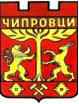 Община ЧипровциПроект „Укрепване на общинския капацитет“,финансиран по Договор № BG05SFPR002-2.002-0096-C01, от Програма „Развитие на човешките ресурси“ 2021-2027 г., съфинансирана от ЕС чрез ЕСФ+ОБЩА СТОЙНОСТ НА ПРОЕКТА13 330,00 ЛВ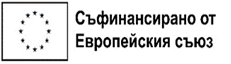 